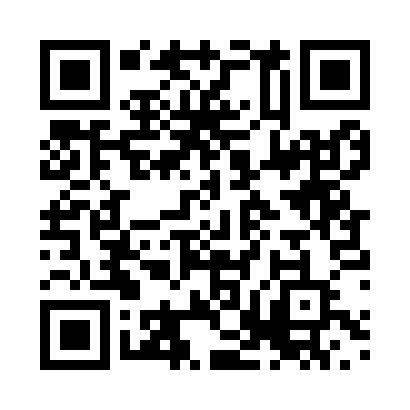 Prayer times for Shenyang, ChinaWed 1 May 2024 - Fri 31 May 2024High Latitude Method: Angle Based RulePrayer Calculation Method: Muslim World LeagueAsar Calculation Method: ShafiPrayer times provided by https://www.salahtimes.comDateDayFajrSunriseDhuhrAsrMaghribIsha1Wed2:554:4311:433:366:458:262Thu2:534:4111:433:366:468:273Fri2:514:4011:433:376:478:294Sat2:494:3911:433:376:488:315Sun2:484:3811:433:376:498:326Mon2:464:3611:433:386:508:347Tue2:444:3511:433:386:518:358Wed2:424:3411:433:386:528:379Thu2:404:3311:433:386:538:3910Fri2:394:3211:433:396:548:4011Sat2:374:3111:433:396:558:4212Sun2:354:2911:433:396:568:4313Mon2:344:2811:433:406:578:4514Tue2:324:2711:433:406:598:4615Wed2:304:2611:433:407:008:4816Thu2:294:2511:433:417:018:5017Fri2:274:2411:433:417:028:5118Sat2:264:2411:433:417:038:5319Sun2:244:2311:433:427:038:5420Mon2:234:2211:433:427:048:5621Tue2:214:2111:433:427:058:5722Wed2:204:2011:433:427:068:5923Thu2:184:1911:433:437:079:0024Fri2:174:1911:433:437:089:0125Sat2:164:1811:433:437:099:0326Sun2:154:1711:433:447:109:0427Mon2:134:1711:443:447:119:0628Tue2:124:1611:443:447:129:0729Wed2:114:1511:443:457:129:0830Thu2:104:1511:443:457:139:1031Fri2:094:1411:443:457:149:11